МАДОУ «Детский сад №30»Туристические прогулки-походы «По лесным тропинкам» ОСЕНЬ-2020годИнструктор по физической культуре Зарифова В.М., воспитатели Кабанова Л.В., Кудякова М.В.,Сидорова Е.В. организовали с детьми старшего возраста туристические прогулки-походы в осенний лес. Цель данного мероприятия - закрепить  представление детей о сохранении здоровья через активный отдых на природе.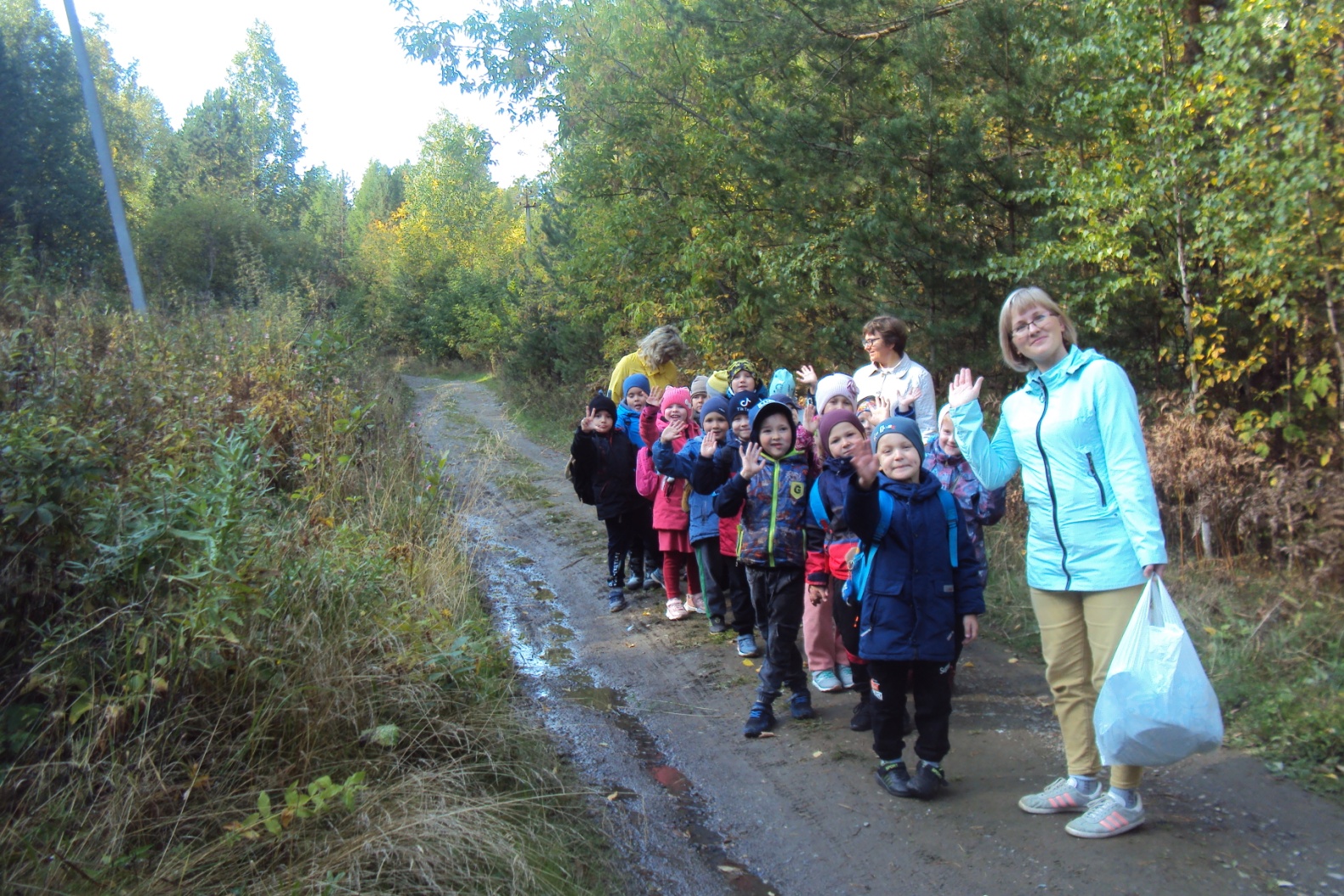 Друг за другом вы вставайте и за мною все шагайте.Дружно весело шагайте, ноги выше поднимайте, отправляемся в поход.Здравствуй лес!!! Полный, сказок и чудес.Будем по лесу гулять и здоровье укреплять!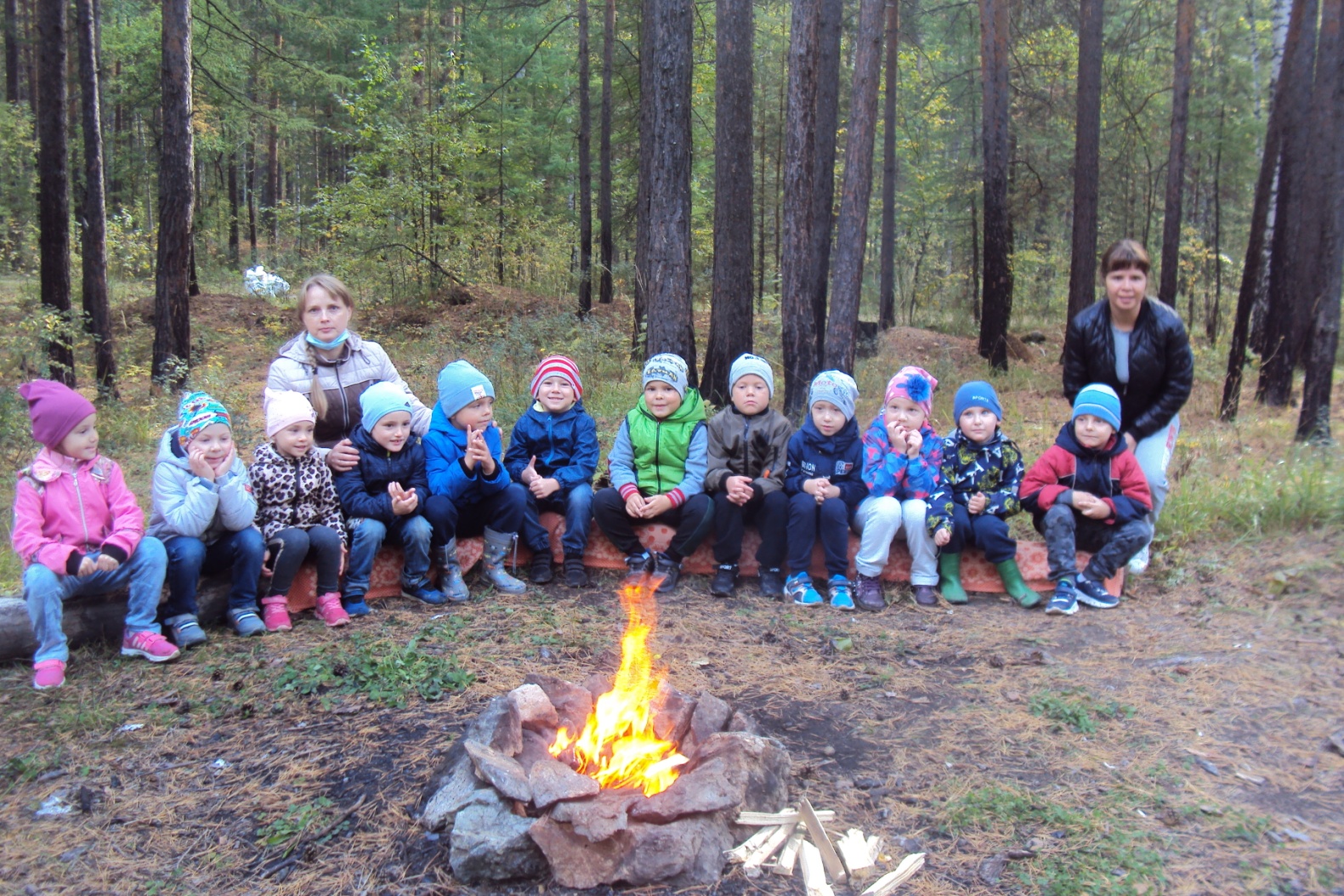 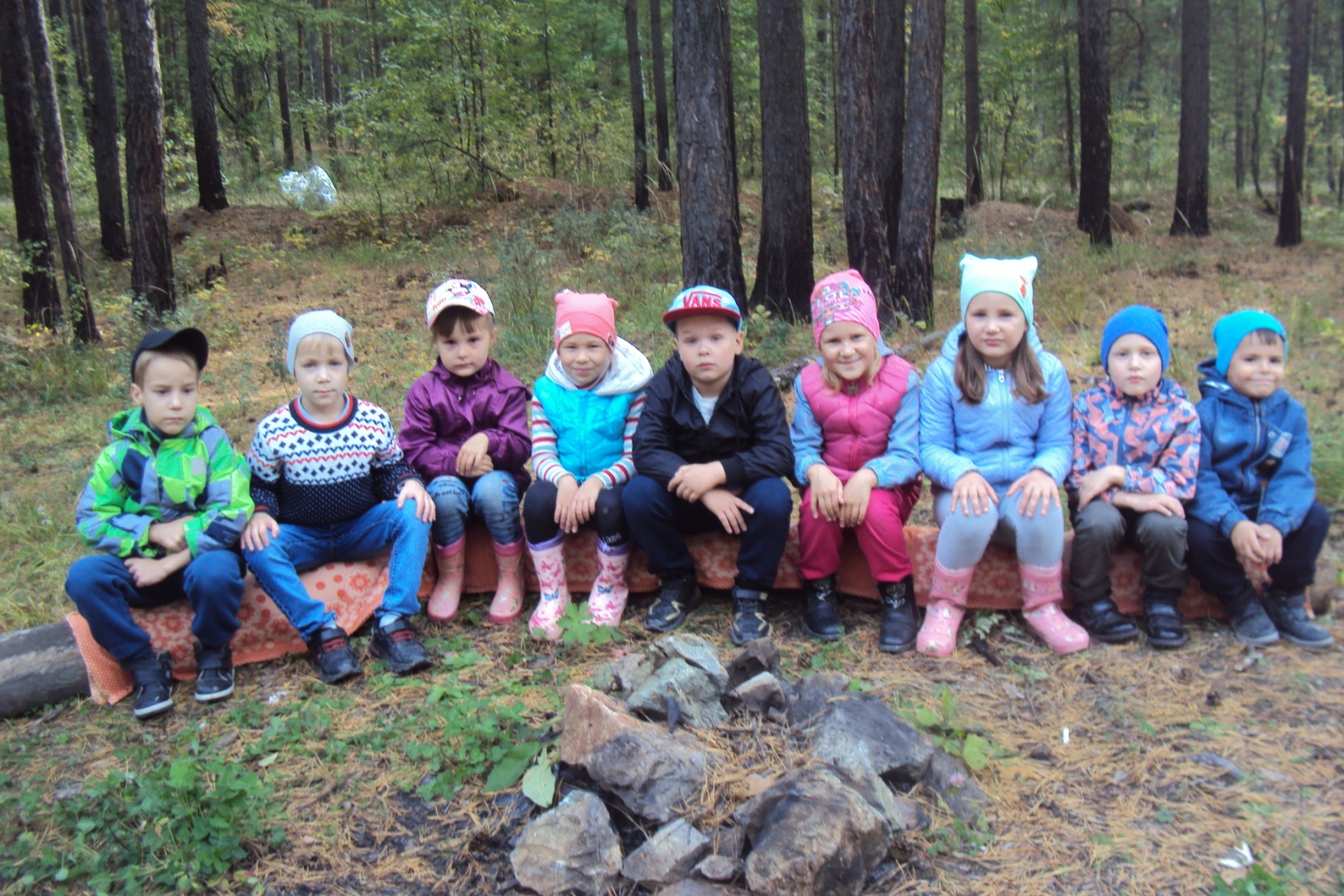 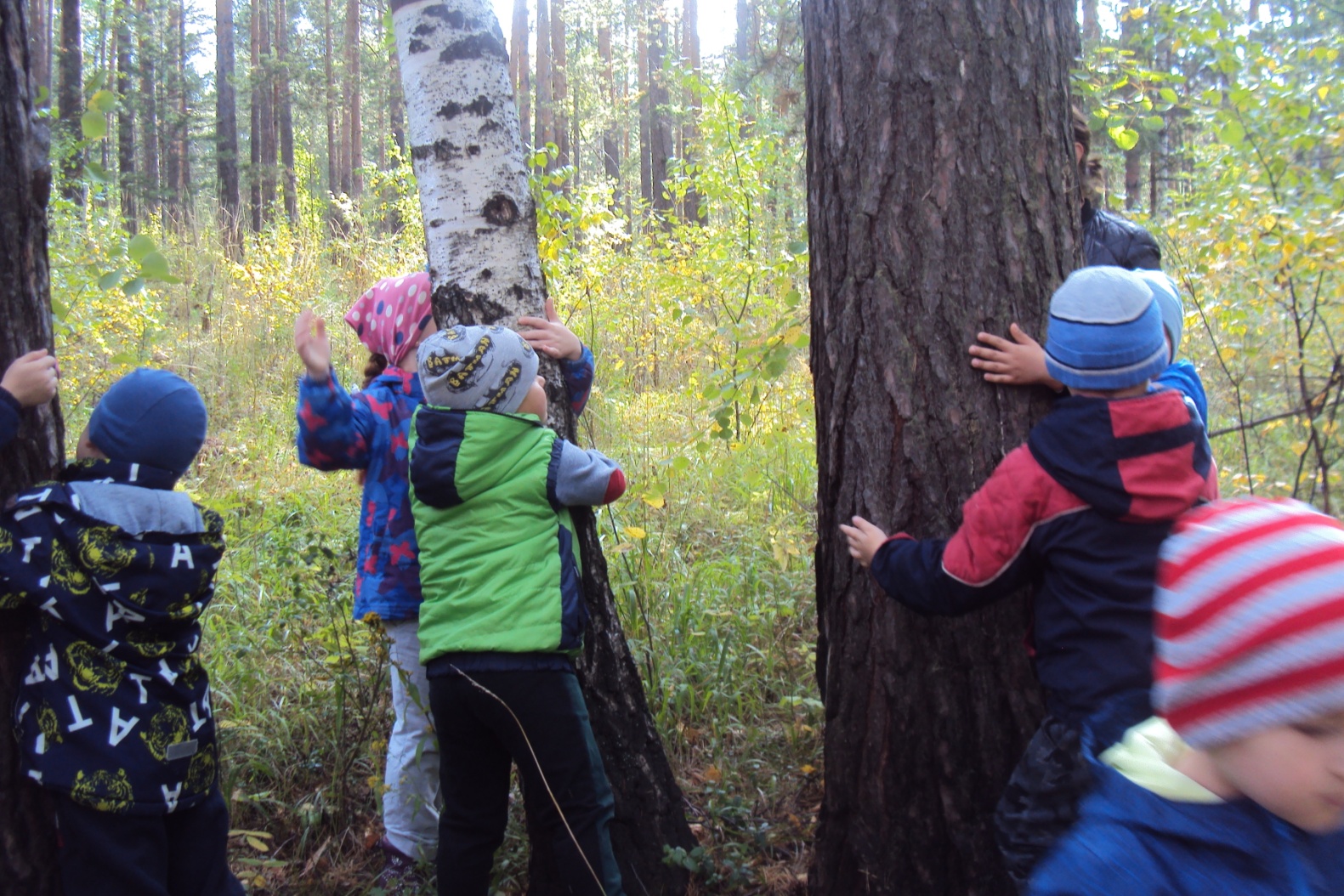 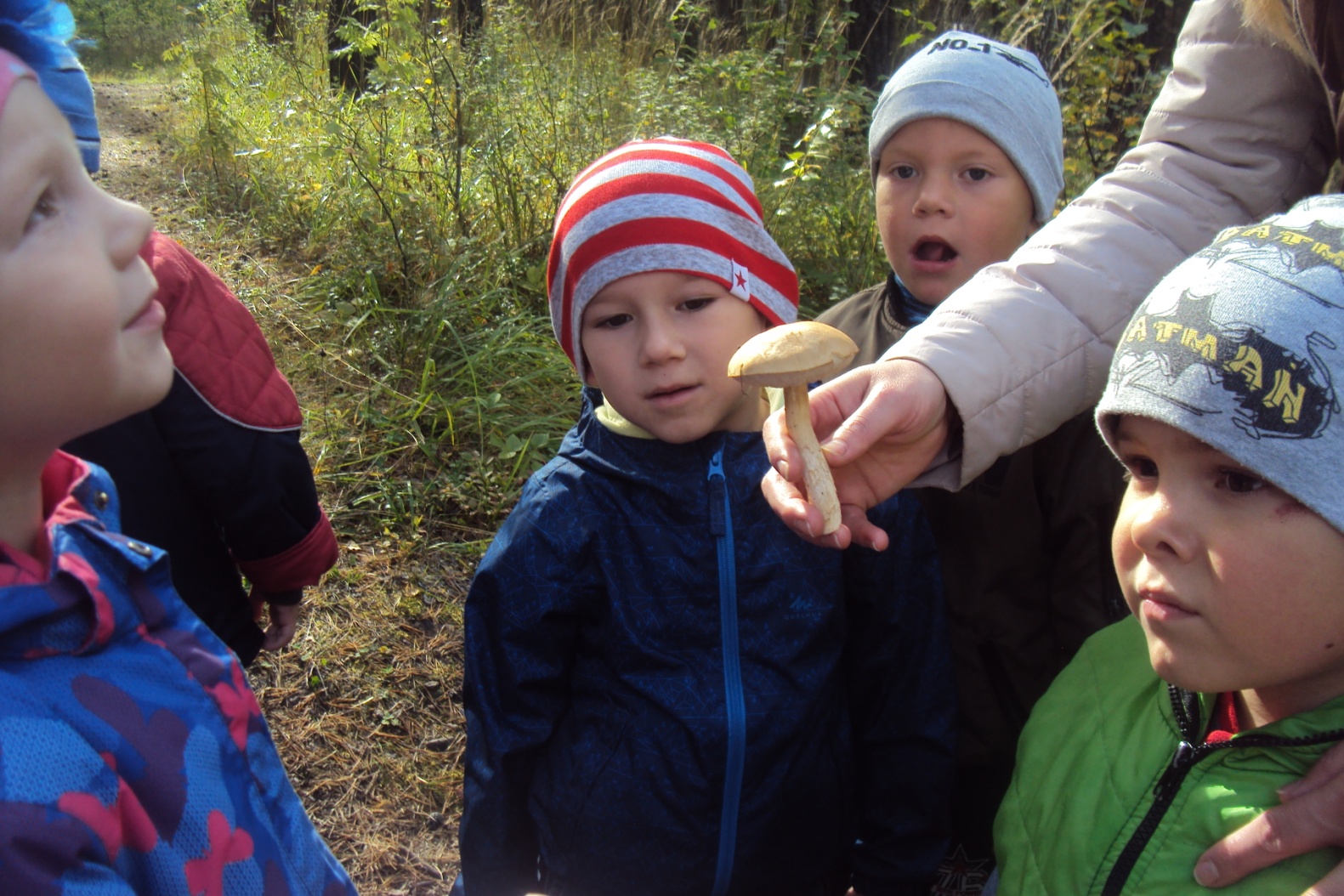 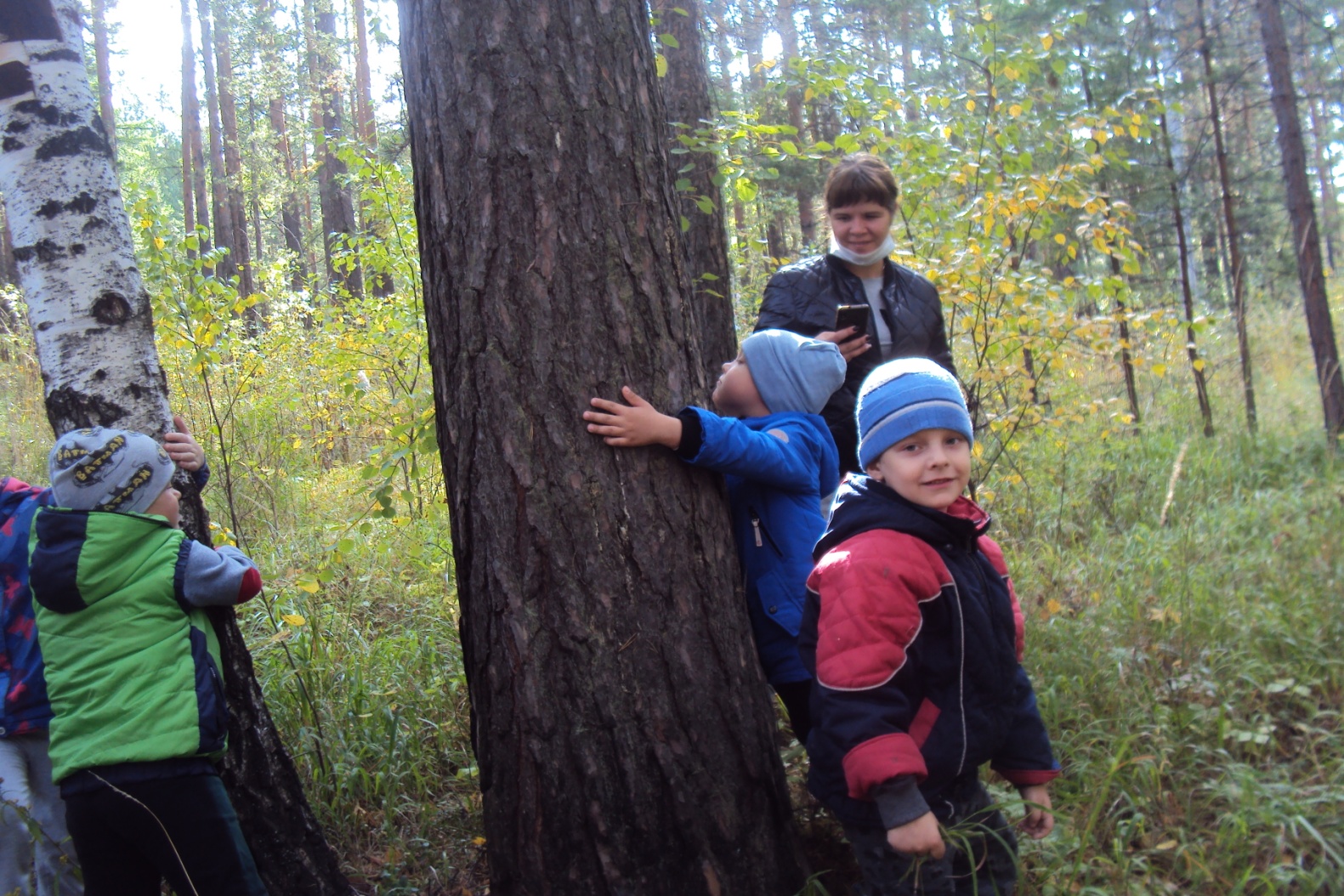 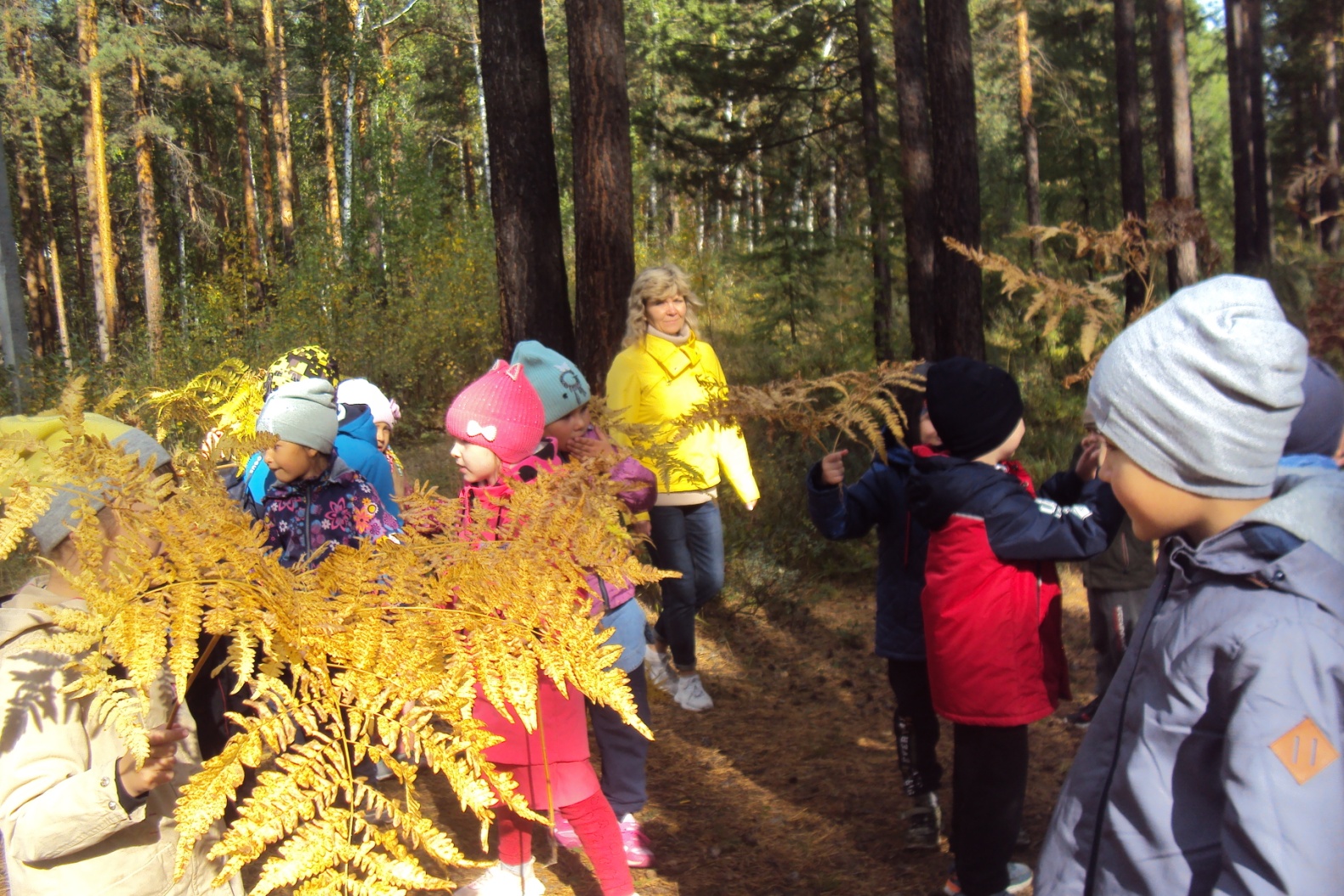 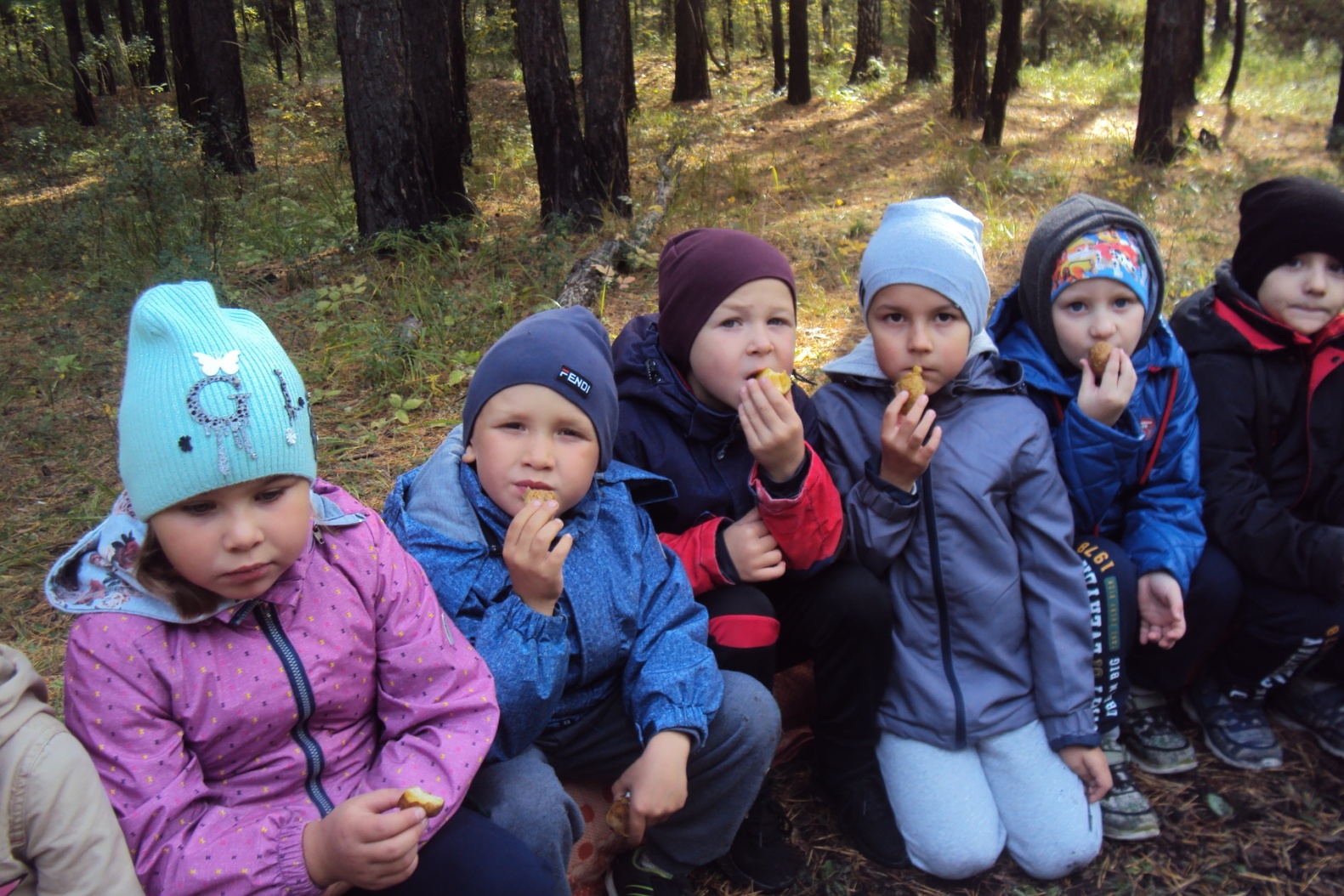 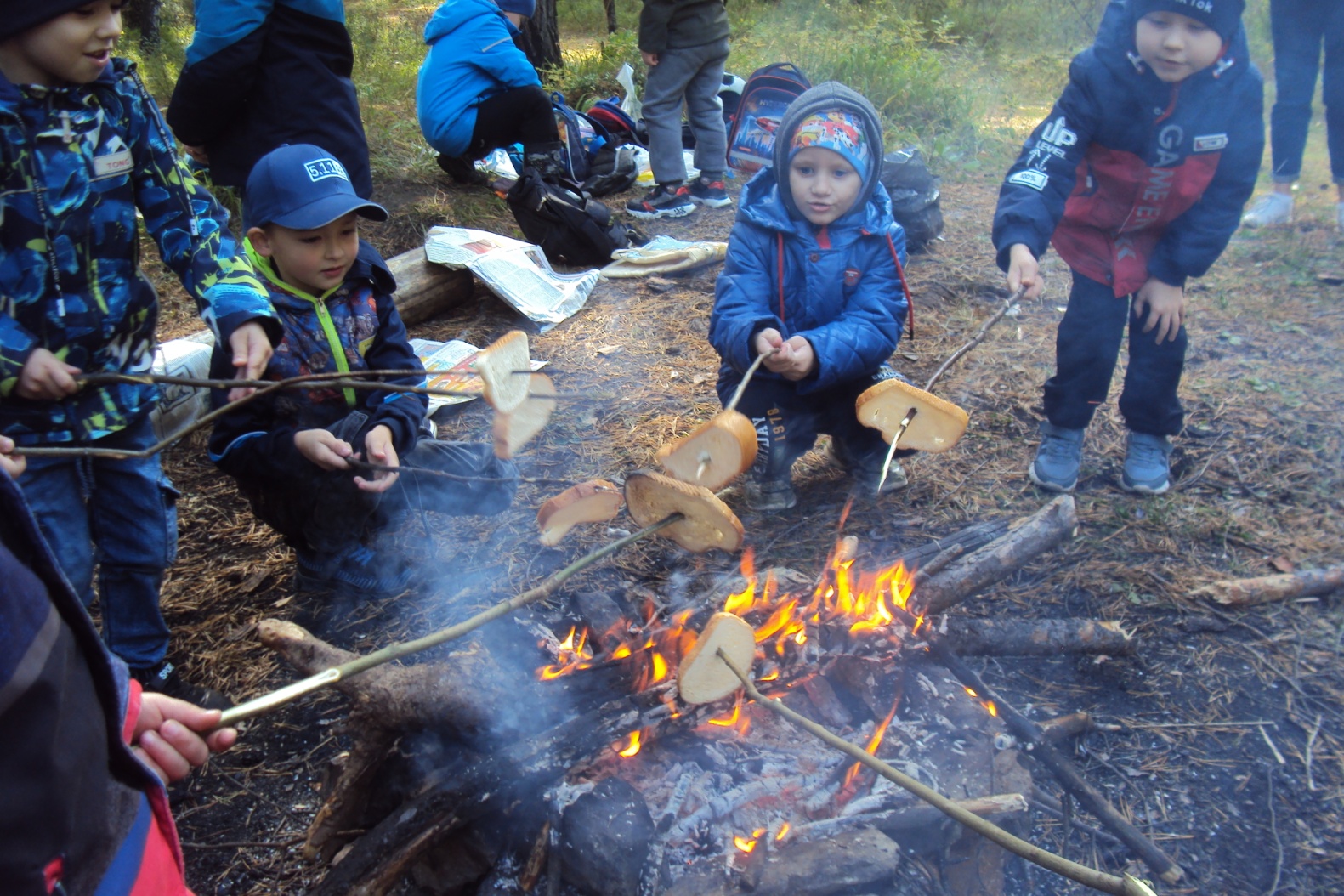 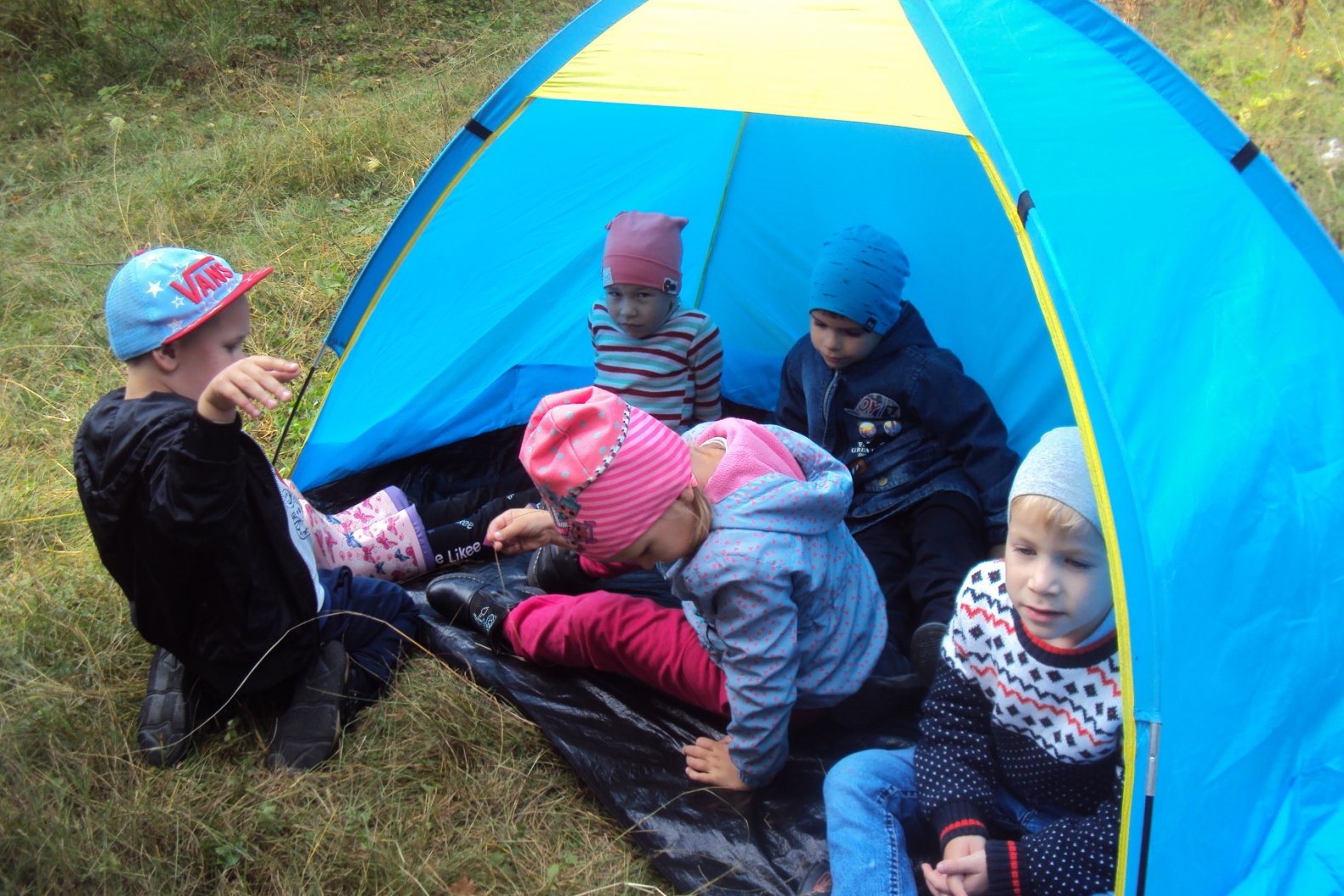 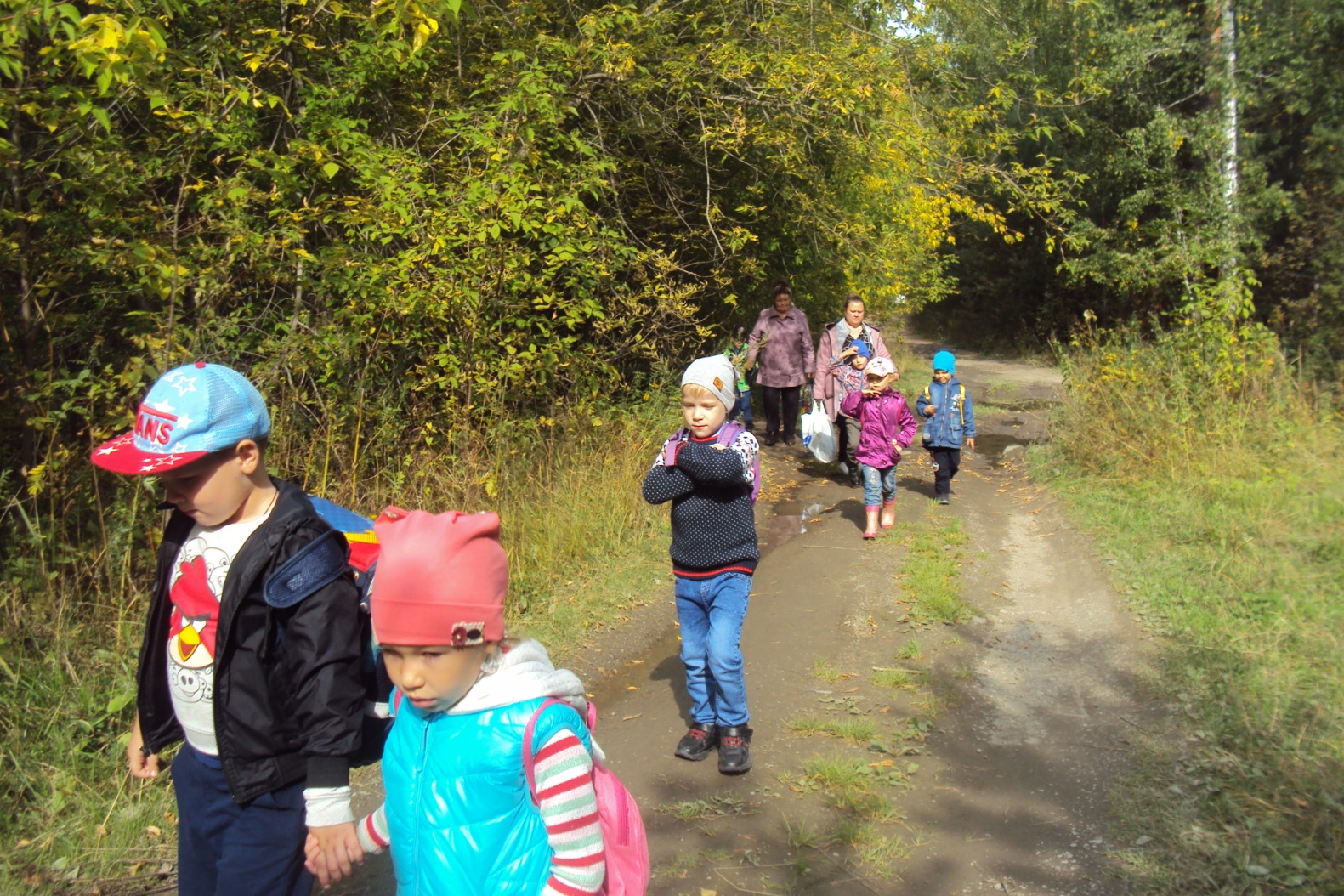 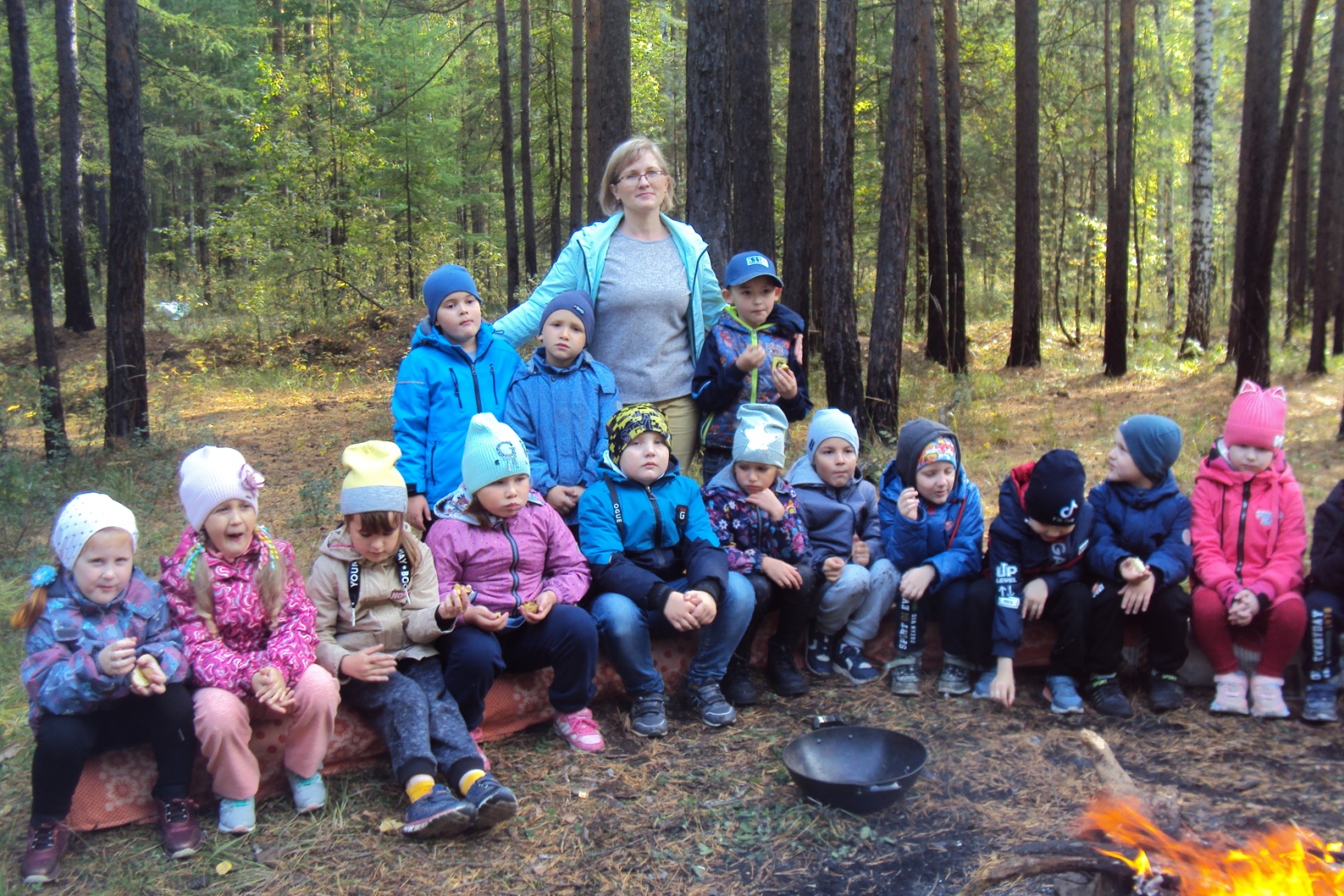 В результате: дети показали свою выносливость, желание играть, умение культурно отдыхать.Как хорошо мы погуляли,  Много полезного узнали.В лесу внимательным ты будь, Шуметь и мусорить не будем, Законы леса не забудем.Наши подвижные игры. «Молекулы», «Самолёты», «Муравейник», «Собери букет», «Земля, вода, воздух, огонь».Угощение в походе: печеная картошка.